2023г.Конкурсное задание разработано экспертным сообществом и утверждено Менеджером компетенции, в котором установлены нижеследующие правила и необходимые требования владения профессиональными навыками для участия в соревнованиях по профессиональному мастерству.Конкурсное задание включает в себя следующие разделы:1. ОСНОВНЫЕ ТРЕБОВАНИЯ КОМПЕТЕНЦИИ	31.1. ОБЩИЕ СВЕДЕНИЯ О ТРЕБОВАНИЯХ КОМПЕТЕНЦИИ	31.2. ПЕРЕЧЕНЬ ПРОФЕССИОНАЛЬНЫХ ЗАДАЧ СПЕЦИАЛИСТА ПО КОМПЕТЕНЦИИ « «АКУШЕРСКОЕ ДЕЛО »	31.3. ТРЕБОВАНИЯ К СХЕМЕ ОЦЕНКИ	111.4. СПЕЦИФИКАЦИЯ ОЦЕНКИ КОМПЕТЕНЦИИ	111.5.2. Структура модулей конкурсного задания (инвариант/вариатив)	152. СПЕЦИАЛЬНЫЕ ПРАВИЛА КОМПЕТЕНЦИИ	182.1. Личный инструмент конкурсанта	183. Приложения	18ИСПОЛЬЗУЕМЫЕ СОКРАЩЕНИЯ1. АД – Акушерское дело2. ТК – Требования компетенции 3. КЗ- Конкурсное заданиеНеобходимо прописать все определения, аббревиатуры, касающиеся конкретной компетенции 1. ОСНОВНЫЕ ТРЕБОВАНИЯ КОМПЕТЕНЦИИ1.1. ОБЩИЕ СВЕДЕНИЯ О ТРЕБОВАНИЯХ КОМПЕТЕНЦИИТребования компетенции (ТК) «Акушерское дело» определяют знания, умения, навыки и трудовые функции, которые лежат в основе наиболее актуальных требований работодателей отрасли. Целью соревнований по компетенции является демонстрация лучших практик и высокого уровня выполнения работы по соответствующей рабочей специальности или профессии. Требования компетенции являются руководством для подготовки конкурентоспособных, высококвалифицированных специалистов / рабочих и участия их в конкурсах профессионального мастерства.В соревнованиях по компетенции проверка знаний, умений, навыков и трудовых функций осуществляется посредством оценки выполнения практической работы. Требования компетенции разделены на четкие разделы с номерами и заголовками, каждому разделу назначен процент относительной важности, сумма которых составляет 100.1.2. ПЕРЕЧЕНЬ ПРОФЕССИОНАЛЬНЫХ ЗАДАЧ СПЕЦИАЛИСТА ПО КОМПЕТЕНЦИИ «Акушерское дело»Перечень видов профессиональной деятельности, умений и знаний и профессиональных трудовых функций специалиста (из ФГОС/ПС/ЕТКС..) и базируется на требованиях современного рынка труда к данному специалистуТаблица №1Перечень профессиональных задач специалистаПроверить/соотнести с ФГОС, ПС, Отраслевыми стандартами1.3. ТРЕБОВАНИЯ К СХЕМЕ ОЦЕНКИСумма баллов, присуждаемых по каждому аспекту, должна попадать в диапазон баллов, определенных для каждого раздела компетенции, обозначенных в требованиях и указанных в таблице №2.Таблица №2Матрица пересчета требований компетенции в критерии оценки1.4. СПЕЦИФИКАЦИЯ ОЦЕНКИ КОМПЕТЕНЦИИОценка Конкурсного задания будет основываться на критериях, указанных в таблице №3:Таблица №3Оценка конкурсного задания1.5. КОНКУРСНОЕ ЗАДАНИЕОбщая продолжительность Конкурсного задания: 8 чКоличество конкурсных дней: 5 днейВне зависимости от количества модулей, КЗ должно включать оценку по каждому из разделов требований компетенции.Оценка знаний участника должна проводиться через практическое выполнение Конкурсного задания. В дополнение могут учитываться требования работодателей для проверки теоретических знаний / оценки квалификации.1.5.1. Разработка/выбор конкурсного задания (ссылка на ЯндексДиск с матрицей, заполненной в Excel)Конкурсное задание состоит из 4 модулей, включает обязательную к выполнению часть (инвариант). Общее количество баллов конкурсного задания составляет 100.Обязательная к выполнению часть (инвариант) выполняется всеми регионами без исключения на всех уровнях чемпионатов.Таблица №4Матрица конкурсного заданияИнструкция по заполнению матрицы конкурсного задания (Приложение № 1)1.5.2. Структура модулей конкурсного задания (инвариант)Модуль А.  Проведение медицинского обследования пациентов в период беременности.Время на выполнение модуля: 2 часаОписание задания: 23-летняя женщина обратилась на ФАП к акушерке с жалобами на отсутствие месячных.Задание 1:Сформулируйте диагноз и обоснуйте его.Составьте письменный план заданий, которые вы должны выполнить сегодня в модуле. Поставьте временные рамки к заданиямЗадание2: 1. Обеспечьте безопасную среду для пациентки и персонала. 2. Продемонстрируйте навык коммуникации и межличностных отношений.Задание 3:1.Продемонстрируйте оказание помощи в данной ситуации.Модуль Б.  Оказание доврачебной акушерской помощи женщинам на дому Время на выполнение модуля: 2 часа.Описание задания:  Акушерка ФАПа вызвана на дом к Павловой Анне Сидоровне 32 года, срок беременности 33 недели. Жалобы на схваткообразные боли внизу живота и пояснице.Задание 1:Сформулируйте диагноз и обоснуйте его.Составьте письменный план заданий, которые вы должны выполнить сегодня в модуле. Поставьте временные рамки к заданиямЗадание2: 1.  Обеспечьте безопасную среду для пациентки и персонала. 2.   Продемонстрируйте навык коммуникации и межличностных отношений.Задание 3:1.Продемонстрируйте оказание помощи в данной ситуации.Модуль В. Оказание помощи женщинам в условиях родильного дома.Время на выполнение модуля:2 часаОписание задания: В родильный дом поступила беременная Дарья Петровна, 26 лет, по поводу повышенного артериального давления, патологической прибавки массы тела.Беременность 3-я: 1-я беременность закончилась нормальными родами 3 года назад; 2-я беременность закончилась медицинским абортом в сроке беременности 7-8 недель, без осложнений. 3-я беременность, настоящая, протекала без осложнений. В течение последних двух недель отмечалась патологическая прибавка массы тела.Соматически здорова. Менструальная функция не нарушена. Гинекологические заболевания отрицает. Брак 1-й.Объективно: рост = 168 см; вес = 80 кг, за неделю прибавка массы тела составила 700 г. Со стороны внутренних органов патологии не выявлено. АД=140/90, 145/95 мм рт. ст. PS=78 уд. в 1 мин., ритмичный. Кожные покровы обычной окраски. Положение плода продольное, головка подвижна над входом в малый таз. Сердцебиение плода ясное, ритмичное, 140 уд. мин. Отмечаются отеки нижних конечностей. Белок в моче - 0,033 г/л.Задание 1:1.  Сформулируйте диагноз и обоснуйте его.2.   Составьте письменный план заданий, которые вы должны выполнить сегодня в модуле.3.     Поставьте временные рамки к заданиямЗадание2: 1.     Обеспечьте безопасную среду для пациентки и персонала. 2.    Продемонстрируйте навык коммуникации и межличностных отношений.Задание 3:Продемонстрируйте оказание помощи в данной ситуации.Модуль Г.  Оказание неотложной акушерско-гинекологической помощи Время на выполнение модуля:2 часаОписание задания: Вечером акушерка отделения патологии беременности вызвана в палату к повторно беременной женщине 30 лет, которая поступила накануне днем плановом порядке с подозрением на предлежание плаценты в сроке 30 недель. Женщина жалуется на появление темных мажущих выделений из влагалища. Дежурный врач занят в операционной и может освободиться не раньше, чем через час, операционная также занята, он поручил акушерке разобраться в ситуации и оказать неотложную помощь.Задание 1:1.	Сформулируйте диагноз и обоснуйте его.2.	Составьте письменный план заданий, которые вы должны выполнить сегодня в модуле.3.	 Поставьте временные рамки к заданиямЗадание2: 1.       Обеспечьте безопасную среду для пациентки и персонала. 2.       Продемонстрируйте навык коммуникации и межличностных отношений.Задание 3:Продемонстрируйте оказание помощи в данной ситуации.2. СПЕЦИАЛЬНЫЕ ПРАВИЛА КОМПЕТЕНЦИИЭкспертами-наставниками могут выступать лица, имеющие среднее профессиональное образование по специальностям «Акушерское дело» или «Лечебное дело».2.1. Личный инструмент конкурсантаТулбокс нулевой.2.2. Материалы, оборудование и инструменты, запрещенные на площадкеНа площадке запрещено использование средств связи.3. ПриложенияПриложение №1 Инструкция по заполнению матрицы конкурсного заданияПриложение №2 Матрица конкурсного заданияПриложение №3 Инфраструктурный листПриложение №4 Критерии оценкиПриложение №5 План застройкиПриложение №6 Инструкция по охране труда и технике безопасности по компетенции «Акушерское дело».Приложение № 7 Документация к конкурсному заданию (Приложение будет предоставлено за день до выполнения конкурсного задания).№ п/пРазделВажность в %1Проведение медицинского обследования пациентов в период беременности20Специалист должен знать и понимать: Законодательство Российской Федерации в сфере охраны здоровья, нормативные правовые акты и документы, определяющие деятельность медицинских организаций и медицинских работников.Общие вопросы организации медицинской помощи населению.Порядки оказания медицинской помощи, клинические рекомендации, стандарты оказания медицинской помощи по профилю "акушерство и гинекология".Методику сбора жалоб, анамнеза жизни, анамнеза болезни у пациентов (их законных представителей) и информации из медицинской документации.Методы определения срока беременности и предполагаемой даты родов.Методы лабораторных и инструментальных исследований для оценки состояния здоровья, медицинские показания к проведению исследований, правила интерпретации результатов.Принципы подготовки к планируемой беременности, ведения беременности, родов и послеродового периода.Правила и порядок оформления медицинской документации в медицинских организациях, в том числе в форме электронного документа.Должностные обязанности находящегося в распоряжении медицинского персонала.Требования к обеспечению внутреннего контроля качества и безопасности медицинской деятельности.Правила работы в медицинских информационных системах в сфере здравоохранения и информационно-телекоммуникационной сети "Интернет".Порядок обращения с персональными данными пациентов и сведениями, составляющими врачебную тайну.Специалист должен уметь:Осуществлять сбор жалоб, анамнеза жизни, анамнеза болезни у пациентов (их законных представителей).Интерпретировать и анализировать информацию, полученную от пациентов (их законных представителей).Применять методы осмотров и обследований пациентов с учетом возрастных анатомо-функциональных особенностей.Определять срок беременности и предполагаемую дату родов.Оценивать анатомо-функциональное состояние органов и систем организма человека с учетом возрастных особенностей.Интерпретировать и анализировать результаты осмотров пациента.Проводить медицинские осмотры пациентов при физиологически протекающих беременности, родах и послеродовом периоде.Проводить забор биологического материала для лабораторных исследований.Направлять пациентов на лабораторные и инструментальные исследования в соответствии с порядками оказания медицинской помощи, на основе клинических рекомендаций, с учетом стандартов оказания медицинской помощи.Заполнять медицинскую документацию, в том числе в форме электронного документа.Составлять план работы и отчет о своей работе.Осуществлять контроль выполнения должностных обязанностей находящимся в распоряжении медицинским персоналом.Проводить работы по обеспечению внутреннего контроля качества и безопасности медицинской деятельности.Использовать в работе медицинские информационные системы и информационно-телекоммуникационную сеть "Интернет".Использовать в работе персональные данные пациентов и сведения, составляющие врачебную тайну2Оказание доврачебной акушерской помощи женщинам при на дому25Специалист должен знать и понимать: Законодательство Российской Федерации в сфере охраны здоровья, нормативные правовые акты, определяющие деятельность медицинских организаций и медицинских работников.Порядки оказания медицинской помощи, клинические рекомендации, стандарты оказания медицинской помощи по профилю "акушерство и гинекология".Механизм действия лекарственных препаратов, медицинских изделий, медицинские показания и медицинские противопоказания к назначению; возможные осложнения, побочные действия, нежелательные реакции, в том числе серьезные и непредвиденные.Методы немедикаментозной терапии, лечебного питания пациента в соответствии с порядками оказания медицинской помощи, на основе клинических рекомендаций, с учетом стандартов оказания медицинской помощи.Технологии выполнения простых медицинских услуг инвазивных вмешательств.Манипуляции сестринского ухода.Анатомо-физиологические особенности человека в норме и при патологии в различные возрастные периоды. Клинические признаки заболеваний и (или) состояний, представляющих угрозу жизни и здоровью пациента.Правила и порядок оформления медицинской документации в медицинских организациях, в том числе в форме электронного документа.Должностные обязанности находящегося в распоряжении медицинского персонала.Требования к обеспечению внутреннего контроля качества и безопасности медицинской деятельности.Правила работы в медицинских информационных системах в сфере здравоохранения и информационно-телекоммуникационной сети "Интернет".Порядок обращения с персональными данными пациентов и сведениями, составляющими врачебную тайну.Специалист должен уметь: Оценивать состояние пациента и (или) тяжесть заболевания.Оценивать интенсивность боли и тягостные для пациента симптомы, определять и документировать невербальные признаки боли у пациента.Составлять план лечения неосложненных состояний беременности, родов, послеродового периода и гинекологических заболеваний при выполнении отдельных функций лечащего врача.Применять и назначать лекарственные препараты, медицинские изделия и лечебное питание при выполнении отдельных функций лечащего врача.Подготавливать пациентов к медицинским вмешательствам.Проводить динамическое наблюдение за пациентами при выполнении медицинских вмешательств.Обеспечивать безопасность медицинских вмешательств.Выявлять клинические признаки состояний пациентов, требующих оказания медицинской помощи в неотложной форме.Обеспечивать своевременное направление пациентов в медицинские организации, для оказания специализированной, в том числе высокотехнологичной, медицинской помощи.Заполнять медицинскую документацию, в том числе в форме электронного документа.Составлять план работы и отчет о своей работе.Осуществлять контроль выполнения должностных обязанностей находящимся в распоряжении медицинским персоналом.Проводить работы по обеспечению внутреннего контроля качества и безопасности медицинской деятельности.Использовать в работе медицинские информационные системы и информационно-телекоммуникационную сеть "Интернет".Использовать в работе персональные данные пациентов и сведения, составляющие врачебную тайну3Оказание помощи женщинам в условиях родильного дома.25Специалист должен знать и понимать:Законодательство Российской Федерации в сфере охраны здоровья, нормативные правовые акты, определяющие деятельность медицинских организаций и медицинских работников.Порядки оказания медицинской помощи, клинические рекомендации, стандарты оказания медицинской помощи по профилю "акушерство и гинекология".Анатомо-физиологические особенности организма пациентов в период родов и послеродовой период.Прием и подготовка пациентов к родам.Методы обследования пациентов в период родов и послеродовой период.Виды и диагностика положения ребенка в матке.Причины и последствия неправильного положения ребенка в матке.Классификация, распознавание, течение и механизм родов при затылочном предлежании и ведение родов при затылочном предлежании.Классификация, распознавание, течение и механизм родов при тазовом предлежании и ведение родов при тазовом предлежании.Классификация, распознавание, течение и механизм родов при многоплодной беременности и ведение родов при многоплодной беременности.Подготовка пациентов к медицинским вмешательствам.Правила и порядок оформления медицинской документации в медицинских организациях, в том числе в форме электронного документа.Должностные обязанности находящегося в распоряжении медицинского персонала.Требования к обеспечению внутреннего контроля качества и безопасности медицинской деятельности.Правила работы в медицинских информационных системах в сфере здравоохранения и информационно-телекоммуникационной сети "Интернет".Порядок обращения с персональными данными пациентов и сведениями, составляющими врачебную тайну.Специалист должен уметь:Обеспечивать безопасность пациентов при минимальном вмешательстве во время самопроизвольных неосложненных родов и в послеродовой период.Определять предвестники и начало родовой деятельности.Оценивать состояние роженицы и (или) тяжесть родовой деятельности, определять степени риска осложнений в родах.Собирать жалобы, анамнез жизни у рожениц (их законных представителей).Получать информацию из документации и оформлять истории родов.Проводить осмотры рожениц и родильниц.Применять методы осмотров и обследований рожениц, родильниц и новорожденных.Оценивать интенсивность боли и тягостные для пациентов симптомы, определять и документировать невербальные признаки боли.Формулировать предварительный диагноз и (или) период родов.Составлять план проведения родов.Подготавливать рожениц к родоразрешению.Подготавливать место и оборудование для принятия родов, реанимации новорожденного.Составлять план проведения лабораторных и инструментальных исследований.Подготавливать рожениц и родильниц к лабораторным и инструментальным исследованиямПроводить забор биологического материала для лабораторных исследований.Выполнять родоразрешающие мероприятия.Использовать приемы акушерского пособия во время самопроизвольных неосложненных родов и в послеродовой период.Проводить динамическое наблюдение за состоянием рожениц и родильниц во время самопроизвольных неосложненных родов и в послеродовой период.Обучать рожениц технике дыхания во время родов.Документировать мониторинг прогрессии родов, вести партограммы.Проводить профилактику гипотермии новорожденного.Проводить осмотр новорожденного.Проводить первое прикладывание новорожденного к груди.Проводить уход за новорожденными.Проводить мониторинг за витальными функциями рожениц, родильниц и новорожденных.Соблюдать правила выделения плаценты.Оценивать разрывы родовых путей.Выявлять клинические признаки состояний пациентов, требующих оказания медицинской помощи в неотложной форме.Заполнять медицинскую документацию, в том числе в форме электронного документа.Составлять план работы и отчет о своей работе.Осуществлять контроль выполнения должностных обязанностей находящимся в распоряжении медицинским персоналом.Проводить работы по обеспечению внутреннего контроля качества и безопасности медицинской деятельности.Использовать в работе медицинские информационные системы и информационно-телекоммуникационную сеть "Интернет".Использовать в работе персональные данные пациентов и сведения, составляющие врачебную тайну4Оказание неотложной акушерско-гинекологической помощи30Специалист должен знать и понимать: Правила и порядок проведения первичного осмотра пациента (пострадавшего) при оказании медицинской помощи в экстренной форме при состояниях, представляющих угрозу жизни.Методика сбора жалоб и анамнеза жизни и заболевания у пациентов (их законных представителей).Методика физикального исследования пациентов (осмотр, пальпация, перкуссия, аускультация).Клинические признаки внезапного прекращения кровообращения и (или) дыхания.   Правила проведения базовой сердечно-легочной реанимации. Правила проведения первичной реанимации новорожденного.Порядок применения лекарственных препаратов и медицинских изделий при оказании медицинской помощи в экстренной форме.Правила и порядок проведения мониторинга состояния пациента при оказании медицинской помощи в экстренной форме, порядок передачи пациента бригаде скорой медицинской помощи.Правила и порядок оформления медицинской документации в медицинских организациях, в том числе в форме электронного документа.Должностные обязанности находящегося в распоряжении медицинского персонала.Требования к обеспечению внутреннего контроля качества и безопасности медицинской деятельности.Правила работы в медицинских информационных системах в сфере здравоохранения и информационно-телекоммуникационной сети "Интернет".Порядок обращения с персональными данными пациентов и сведениями, составляющими врачебную тайну.Специалист должен уметь: Проводить первичный осмотр пациента и оценку безопасности условий для оказания медицинской помощи, осуществлять вызов врача, специальных служб, в том числе бригады скорой медицинской помощи.Распознавать состояния, представляющие угрозу жизни, включая состояние клинической смерти (остановка жизненно важных функций организма человека (кровообращения и (или) дыхания), требующие оказания медицинской помощи в экстренной форме.Выполнять мероприятия первичной реанимации новорожденного.Выполнять мероприятия базовой сердечно-легочной реанимации.Оказывать медицинскую помощь в экстренной форме при состояниях, представляющих угрозу жизни, в том числе клинической смерти (остановка жизненно важных функций организма человека (кровообращения и (или) дыхания).Применять лекарственные препараты и медицинские изделия при оказании медицинской помощи в экстренной форме.Осуществлять наблюдение за пациентом (пострадавшим), контролировать его состояние, измерять показатели жизнедеятельности, поддерживать витальные функции.Заполнять медицинскую документацию, в том числе в форме электронного документа.Составлять план работы и отчет о своей работе.Осуществлять контроль выполнения должностных обязанностей находящимся в распоряжении медицинским персоналом.Проводить работы по обеспечению внутреннего контроля качества и безопасности медицинской деятельности.Использовать в работе медицинские информационные системы и информационно-телекоммуникационную сеть "Интернет".Использовать в работе персональные данные пациентов и сведения, составляющие врачебную тайнуКритерий/МодульКритерий/МодульКритерий/МодульКритерий/МодульКритерий/МодульКритерий/МодульИтого баллов за раздел ТРЕБОВАНИЙ КОМПЕТЕНЦИИРазделы ТРЕБОВАНИЙ КОМПЕТЕНЦИИAБВГРазделы ТРЕБОВАНИЙ КОМПЕТЕНЦИИ1343,5515,5Разделы ТРЕБОВАНИЙ КОМПЕТЕНЦИИ22,744,5415,2Разделы ТРЕБОВАНИЙ КОМПЕТЕНЦИИ3344415Разделы ТРЕБОВАНИЙ КОМПЕТЕНЦИИ42,53,54515Разделы ТРЕБОВАНИЙ КОМПЕТЕНЦИИ52,83,53,53,513,3Разделы ТРЕБОВАНИЙ КОМПЕТЕНЦИИ6343,52,513Разделы ТРЕБОВАНИЙ КОМПЕТЕНЦИИ7322613Итого баллов за критерий/модульИтого баллов за критерий/модуль20252530100КритерийКритерийМетодика проверки навыков в критерииАПроведение медицинского обследования пациентов в период беременности.Оценивается умение осуществлять сбор жалоб, анамнеза жизни, анамнеза болезни у пациентов (их законных представителей), интерпретировать и анализировать информацию, полученную от пациентов, проводить медицинские осмотры пациентов, применять методы осмотров и обследований пациентов с учетом возрастных анатомо-функциональных особенностей на основе клинических рекомендаций, с учетом стандартов оказания медицинской помощи, при выполнении отдельных функций лечащего врача. Оценивается правила и порядок оформления медицинской документации в медицинских организациях, в том числе в форме электронного документа, порядок обращения с персональными данными пациентов и сведениями, составляющими врачебную тайнуБОказание доврачебной акушерской помощи женщинам при на домуОценивается выполнение мероприятий по медицинской реабилитации пациентов в период беременности, родов, послеродовой период и с распространенными гинекологическими заболеваниями, применение лекарственных препаратов, лечебного питания и медицинские изделия в процессе медицинской реабилитации пациентов в соответствии с порядком организации медицинской реабилитации, контроль эффективности и безопасности мероприятий по медицинской реабилитации в послеродовой период на основе клинических рекомендаций, с учетом стандартов оказания медицинской помощи, при выполнении отдельных функций лечащего врача. Оценивается правила и порядок оформления медицинской документации в медицинских организациях, в том числе в форме электронного документа, порядок обращения с персональными данными пациентов и сведениями, составляющими врачебную тайнуВОказание помощи женщинам в условиях родильного дома.Оценивается обеспечение безопасности пациентов при минимальном вмешательстве во время самопроизвольных неосложненных родов и в послеродовой период, определение предвестников и начало родовой деятельности, оценивание состояния роженицы и тяжесть родовой деятельности, определять степени риска осложнений в родах, контроль эффективности и безопасности мероприятий по медицинской реабилитации в послеродовой период на основе клинических рекомендаций, с учетом стандартов оказания медицинской помощи, при выполнении отдельных функций лечащего врача. Оценивается правила и порядок оформления медицинской документации в медицинских организациях, в том числе в форме электронного документа, порядок обращения с персональными данными пациентов и сведениями, составляющими врачебную тайнуГОказание неотложной акушерско-гинекологической помощиОценивается проведение первичного осмотра пациента и оценку безопасности условий для оказания медицинской помощи, осуществлять вызов, специальных служб, в том числе бригады скорой медицинской помощи, оказывание медицинской помощи в экстренной форме при состояниях, представляющих угрозу жизни, осуществление наблюдения за пациентом (пострадавшим), контролировать его состояние, измерять показатели жизнедеятельности, поддерживать витальные функции, применение лекарственных препаратов и медицинских изделий при оказании медицинской помощи в экстренной форме. Оценивается правила и порядок оформления медицинской документации в медицинских организациях, в том числе в форме электронного документа, порядок обращения с персональными данными пациентов и сведениями, составляющими врачебную тайнуОбобщенная трудовая функцияТрудовая функцияНормативный документ/ЗУНМодульКонстанта/вариативИЛКО1234567Оказание медицинской помощи по профилю "акушерское дело"Проведение медицинского обследования пациентов в период беременности, родов, послеродовой период и с распространенными гинекологическими заболеваниямиПС:02.080 код A/01.6 A/06.6 ФГОС СПО 31.02.02 Акушерское дело"Модуль А-Проведение медицинского обследования пациентов в период беременности.Константа Раздел ИЛ 20Оказание медицинской помощи по профилю "акушерское дело"Лечение неосложненных состояний беременности, родов, послеродового периода и распространенных гинекологических заболеванийПС:02.080 код A/03.6   А/04.6 A/06.6 ФГОС СПО 31.02.02 Акушерское дело" Модуль Б- Оказание доврачебной акушерской помощи женщинам на домуКонстанта Раздел ИЛ 25Оказание медицинской помощи по профилю "акушерское дело"Осуществлять лечение неосложненных состояний пациентов в период беременности, родов, послеродовый период и с распространёнными гинекологическими заболеваниями ПС:02.080 код A/02.6 
 А /02.6 A/06.6 ФГОС СПО 31.02.02 Акушерское дело" Модуль В-Оказание акушерской помощи в условиях стационараКонстантаРаздел ИЛ 25Оказание медицинской помощи по профилю "акушерское дело"Оказание медицинской помощи в экстренной формеПС:02.080 код A/07.6   А/06.6 ФГОС СПО 31.02.02 Акушерское дело" Модуль Г- Оказание медицинской помощи в экстренной формеКонстанта Раздел ИЛ 30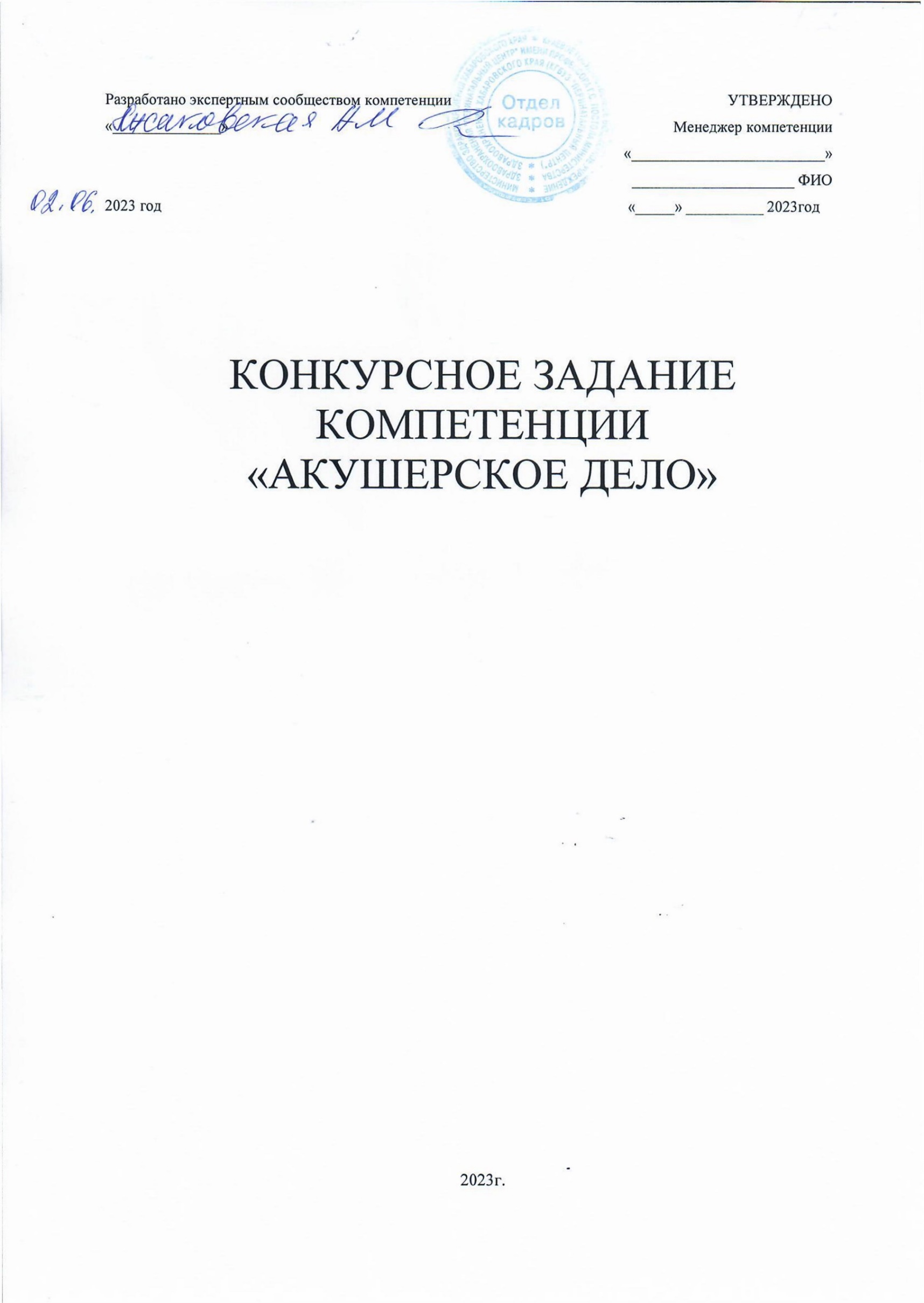 